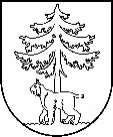 JĒKABPILS PILSĒTAS PAŠVALDĪBAIEPIRKUMU KOMISIJA Reģistrācijas Nr.90000024205Brīvības iela 120, Jēkabpils, LV – 5201Tālrunis 65236777, fakss 65207304, elektroniskais pasts vpa@jekabpils.lvJēkabpilīLĒMUMS 2016.gada 1.jūlijā I. INFORMĀCIJA PAR IEPIRKUMUII. INFORMĀCIJA PAR PRETENDENTIEMIII. INFORMĀCIJA PAR UZVARĒTĀJUIV. LĒMUMA PĀRSŪDZĒŠANAS KĀRTĪBAKomisijas priekšsēdētājs							R.SkrējānsKomisijas priekšsēdētāja vietnieks						A.KozlovskisKomisijas locekļi								M.StankevicaS.LazarePasūtītājs:Jēkabpils pilsētas pašvaldībaIepirkumu komisijas izveidošanas pamatojums:Jēkabpils pilsētas domes sēdes 2016.gada 2.jūnija lēmums Nr. 163 (protokols Nr.15., 8.§) Iepirkuma nosaukums:Kena parka celiņu remonts, JēkabpilīIepirkuma identifikācijas numurs:JPP 2016/54Iepirkuma pamatojums:Publisko iepirkumu likuma 8².pants Paziņojums par plānoto līgumu publicēts Iepirkuma uzraudzības biroja mājaslapā internetā:17.06.2016.   Pretendents,   kas iesniedza piedāvājumu un  piedāvātā līgumcena EUR bez PVN Personu apvienība : SIA “MITBAU AC”, SIA “ZEMGALES BRUĢIERIS”SIA “Ribetons ceļi”SIA “Ošukalns celtniecība”SIA “CBB”SIA “V.J.M.Būve”SIA “Jēkabpils pakalpojumi-būvniecība”SIA “Jēkabpils pakalpojumi”30 157,1440 037,3341 300,0029 531,9838 091,8539 780,3836 845,22Noraidītie pretendenti unnoraidīšanas iemesliSIA “Ribetons ceļi” - Finanšu piedāvājums neatbilst Nolikuma 8.1.punktā noteiktajām prasībām – Nolikuma 3.pielikuma “Tehniskā specifikācija” 3.1.apakšpunktā norādītie Darba apjomi nav iesniegti atbilstoši Latvijas būvnormatīvam LBN 501-15 “Būvizmaksu noteikšanas kārtība” noteiktajām prasībāmSIA “Jēkabpils pakalpojumi” - Tehniskais piedāvājums neatbilst Nolikuma 4.pielikuma “Darba organizācija” 2.2.punktā noteiktajām prasībām - nav iesniegts apliecinājums, ka pretendents 3 dienu laikā pēc līguma noslēgšanas iesniegs atbildīgā būvspeciālista un visu darba izpildē iesaistīto būvspeciālistu civiltiesiskās atbildības obligātās apdrošināšanas līguma kopijasSIA “Ribetons ceļi” - Finanšu piedāvājums neatbilst Nolikuma 8.1.punktā noteiktajām prasībām – Nolikuma 3.pielikuma “Tehniskā specifikācija” 3.1.apakšpunktā norādītie Darba apjomi nav iesniegti atbilstoši Latvijas būvnormatīvam LBN 501-15 “Būvizmaksu noteikšanas kārtība” noteiktajām prasībāmSIA “Jēkabpils pakalpojumi” - Tehniskais piedāvājums neatbilst Nolikuma 4.pielikuma “Darba organizācija” 2.2.punktā noteiktajām prasībām - nav iesniegts apliecinājums, ka pretendents 3 dienu laikā pēc līguma noslēgšanas iesniegs atbildīgā būvspeciālista un visu darba izpildē iesaistīto būvspeciālistu civiltiesiskās atbildības obligātās apdrošināšanas līguma kopijasPretendents, kuram pieškirtas līguma slēgšanas tiesībasSIA “CBB”  Uzvarētāja piedāvātā līgumcena  EUR bez PVN29 531,98Uzvarētāja salīdzinošās priekšrocībasPiedāvājums ar viszemāko līgumcenu, kas atbilst publiskā iepirkuma nolikuma prasībāmLēmumsPiešķirt iepirkuma līguma slēgšanas ar līgumcenu 29 531,98 euro bez PVNSaistītie protokoli17.06.2016. Pašvaldības iepirkumu komisijas sēdes protokols Nr. 18122.06.2016. Pašvaldības iepirkumu komisijas sēdes protokols Nr. 18830.06.2016. Piedāvājumu atvēršanas sanāksmes protokols Nr. 19301.07.2016. Piedāvājumu vērtēšanas sēdes protokols Nr. 196Saskaņā ar PIL 8².panta astoņpadsmito daļu, Pretendents, kas iesniedzis piedāvājumu iepirkumā, uz kuru attiecas Publisko iepirkumu likuma 8².panta noteikumi, un uzskata, ka ir aizskartas tā tiesības vai ir iespējams šo tiesību aizskārums, ir tiesīgs pieņemto lēmumu pārsūdzēt Administratīvajā rajona tiesā Administratīvā procesa likumā noteiktajā kārtībā. Administratīvās rajona tiesas spriedumu var pārsūdzēt kasācijas kārtībā Augstākās tiesas Senāta Administratīvo lietu departamentā. Lēmuma pārsūdzēšana neaptur tā darbību.